§1952.  Flares; emergency signals1.  Carry flares.  Except as provided in subsection 1‑A, a truck or truck tractor with a registration for operation with gross vehicle weight in excess of 10,000 pounds must be equipped with 2 red flags, 3 flares and 3 red lanterns or red emergency reflectors.[PL 2003, c. 452, Pt. Q, §25 (AMD); PL 2003, c. 452, Pt. X, §2 (AFF).]1-A.  Flares prohibited.  A vehicle transporting inflammable liquids or gas in bulk may not carry flares.[PL 2003, c. 452, Pt. Q, §26 (NEW); PL 2003, c. 452, Pt. X, §2 (AFF).]2.  Disabled vehicle.  When a truck or truck tractor with a registration for operation with gross vehicle weight in excess of 10,000 pounds is disabled on a public way, the operator shall, during the time that lights are required to be illuminated, place emergency signals as follows:A.  One flare or lantern or red emergency reflector in the center of the lane of traffic occupied by the disabled motor vehicle not less than 100 feet from the vehicle in the direction of traffic approaching in that lane;  [PL 1993, c. 683, Pt. A, §2 (NEW); PL 1993, c. 683, Pt. B, §5 (AFF).]B.  One flare or lantern or red emergency reflector not less than 100 feet from the vehicle in the center of the same lane in the opposite direction; and  [PL 1993, c. 683, Pt. A, §2 (NEW); PL 1993, c. 683, Pt. B, §5 (AFF).]C.  One flare or lantern or red emergency reflector at the traffic side of the vehicle not closer than 10 feet from the front or rear.  [PL 1993, c. 683, Pt. A, §2 (NEW); PL 1993, c. 683, Pt. B, §5 (AFF).]When lights are not required to be illuminated, red flags must be used, except that no flag is required to be placed at the side of the vehicle.[PL 1993, c. 683, Pt. A, §2 (NEW); PL 1993, c. 683, Pt. B, §5 (AFF).]SECTION HISTORYPL 1993, c. 683, §A2 (NEW). PL 1993, c. 683, §B5 (AFF). PL 2003, c. 452, §§Q25,26 (AMD). PL 2003, c. 452, §X2 (AFF). The State of Maine claims a copyright in its codified statutes. If you intend to republish this material, we require that you include the following disclaimer in your publication:All copyrights and other rights to statutory text are reserved by the State of Maine. The text included in this publication reflects changes made through the First Regular Session and the First Special Session of the131st Maine Legislature and is current through November 1, 2023
                    . The text is subject to change without notice. It is a version that has not been officially certified by the Secretary of State. Refer to the Maine Revised Statutes Annotated and supplements for certified text.
                The Office of the Revisor of Statutes also requests that you send us one copy of any statutory publication you may produce. Our goal is not to restrict publishing activity, but to keep track of who is publishing what, to identify any needless duplication and to preserve the State's copyright rights.PLEASE NOTE: The Revisor's Office cannot perform research for or provide legal advice or interpretation of Maine law to the public. If you need legal assistance, please contact a qualified attorney.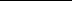 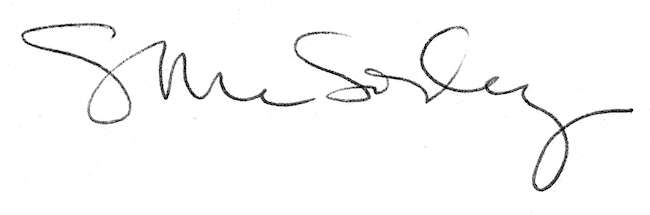 